http://cog.org.ua/children/index.php?ins=progs/dolldream#Материал предоставлен Пешко О.С.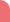 